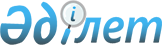 Об определении мест для размещения агитационных печатных материалов
					
			Утративший силу
			
			
		
					Постановление акимата Зеленовского района Западно-Казахстанской области от 30 ноября 2011 года № 573. Зарегистрировано Департаментом юстиции Западно-Казахстанской области 14 декабря 2011 года № 7-7-134. Утратило силу - постановлением акимата Зеленовского района Западно-Казахстанской области 27 января 2012 года № 9      Сноска. Утратило силу - постановлением акимата Зеленовского района Западно-Казахстанской области 27.01.2012 № 9      В соответствии с Конституционным Законом Республики Казахстан от 28 сентября 1995 года "О выборах в Республике Казахстан", Законом Республики Казахстан от 23 января 2001 года "О местном государственном управлении и самоуправлении в Республики Казахстан" акимат района ПОСТАНОВЛЯЕТ:



      1. Совместно с Зеленовской районной территориальной избирательной комиссией (по согласованию) определить места для размещения агитационных печатных материалов для всех кандидатов во внеочередных выборах депутатов Мажилиса Парламента Республики Казахстан и очередных выборах депутатов маслихатов Республики Казахстан согласно приложению.



      2. Акимам аульных округов оснастить места для размещения агитационных печатных материалов стендами, щитами, тумбами.



      3. Контроль за исполнением данного постановления возложить на руководителя аппарата акима района М. Залмуканова.



      4. Настоящее постановление вводится в действие со дня первого официального опубликования.      Аким района                      Г. Капаков      СОГЛАСОВАНО:      Председатель Зеленовской

      районной территориальной

      избирательной комиссии

      _____________Г. Кульжанова

      30.11.2011 г.

Приложение

к постановлению акимата

Зеленовского района

от 30 ноября 2011 года № 573 Места

для размещения агитационных

печатных материалов
					© 2012. РГП на ПХВ «Институт законодательства и правовой информации Республики Казахстан» Министерства юстиции Республики Казахстан
				№Наименование населенного пунктаМеста размещения агитационных печатных материалов1село ПереметноеПеред зданием торгового дома "Скит"

Перед зданием магазина "1 000 мелочей"

Перед зданием центрального рынка

Перед зданием магазина "Аққу"

Перед зданием "Казпочта"

Перед зданием Товарищества с ограниченной ответственностью "Переметнинский Элеватор"2село КалининскоеПеред зданием дома Дружбы

Перед зданием профессионального лицея № 133село ҚаражарПеред зданием школы4село ЗабродиноПеред зданием бывшей школы5село ПоливноеПеред зданием фельдшерского пункта6село ОзерноеПеред зданием школы7село ЗеленоеПеред зданием клуба8село ЕгіндібұлақПеред зданием кафе "Элан"9село ЧесноковоПеред зданием бывшего клуба 10село ЖелезновоПеред зданием клуба11село НовенькоеПеред зданием клуба12село ШалғайПеред зданием клуба13село ТаловоеПеред зданием клуба14село КарповоПеред зданием клуба15село БелесПеред зданием клуба

Перед зданием магазина "Анюта"

Перед зданием магазина "Мейрам"16село ЩаповоПеред зданием "Казпочты"

На спортивной площадке17село ВладимирскоеПеред зданием школы18село ӨркенПеред зданием школы19село КушумПеред зданием школы20село Большой ЧаганПеред зданием клуба21село ЖаңатаңПеред зданием школы22село ЯнайкиноНа центральной площади

Перед зданием клуба

Перед зданием школы23село СкворкиноПеред зданием библиотеки24село Дарьинское 

 Перед зданием противопожарного отдела № 21

Перед зданием Центра обслуживания населения

Перед зданием магазина "У Наташи"25село ОзерноеПеред зданием клуба26село РубежинскоеПеред зданием школы

Перед зданием профессионального лицея № 16

Перед зданием клуба

Перед зданием сельской врачебной амбулатории27село КрасноармейскоеПеред зданием сельского клуба28село ЯнварцевоПеред зданием клуба

Перед зданием Январцевского лесного хозяйства29село КирсановоНа перекрестке улиц Алматинская и Кирпичная30село ЧинаревоПеред зданием фельдшерского пункта31село ПетровоПеред зданием бывшей школы32село РаздольноеПеред конторой крестьянского хозяйства "Достық"

Перед зданием школы33село Красный СветПеред зданием фельдшерского пункта 34село ЧировоПеред зданием клуба 35село БалабановоПеред зданием библиотеки 36село Сұлу көлПеред зданием клуба 37село Чеботарево Перед зданием школы38село ХаминоПеред зданием школы 39село ВолодарскоеПеред зданием клуба 40село ТрекиноПеред зданием клуба Перед зданием школы 41село ЖайыкПеред зданием школы 42село НовенькоеПеред зданием школы 43село ДостықПеред зданием магазина "Березка"

Перед зданием магазина "Семененко" 44село ПодхозПеред зданием клуба 45село ЧувашинскоеПеред зданием школы 46село Красный УралПеред зданием библиотеки 47село МакаровоПеред зданием аппарата акима аульного округа48село СадовоеПеред зданием школы49село МирноеПеред зданием фельдшерского пункта50село МичуриноПеред зданием клуба

На центральной площади

Перед зданием мебельного цеха51село АсанПеред конторы агрофирмы Товарищество с ограниченной ответственности "Асан"52село ЖамбылПеред зданием школы53село ЗеленоеПеред зданием фельдшерского пункта54село Октябрьское Перед зданием фельдшерского пункта55село МахамбетПеред зданием клуба

Перед зданием школы56село ГорбуновоПеред зданием библиотеки57село ПавловоПеред зданием библиотеки58село КожевниковоПеред зданием крестьянского хозяйства "Ақ Аю"59село ПогодаевоПеред зданием школы

Перед зданием магазина "Гаухар"60село ЧапуриноПеред зданием клуба61село Котельниково Перед зданием школы62село АстафьевоПеред зданием бывшего магазина